Activiteit: Actionbound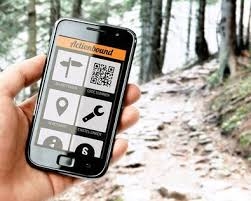 Type spel: StadsspelIdeaal groepsspel om buiten te houden. Mogelijk als kennismaking, voor een actieve uitwerking van een studie/boodschap of als dagactiviteit.Makkelijk aan te passen aan de mogelijkheden van de groep. Je kunt ieders talenten aan bod laten komen en iedereen kan eens de leiding nemen.Kan in groep of individueel gespeeld worden.Aantal personen: Kan met kleine én grote groepen gespeeld worden. Je kunt een grote groep ook opdelen in kleine groepjes, zolang er maar 1 persoon in ieder groep een smartphone heeft.Bij grote groepen dien je meer rekening houden met het soort opdrachten en de tijdsduur die hieraan verbonden is, wat je wandeling dan langer/korter maakt.Benodigdheden: Een smartphone, de Actionbound-app en eventueel extra benodigdheden, afhankelijk van de opdrachten die je in het spel steekt.Leiding: Afhankelijk van de leeftijd. Bij 12-16 jarigen is begeleiding door een leider per groepje aangewezen. Vanaf 16 jaar kunnen groepen dit ook zelfstandig.Het is handig als een leiderdie op een afgesproken locatie blijft en bereikbaar is bij eventuele problemen. Deze persoon kan indien nodig ook het spel van op afstand in de gaten houden wanneer er opdrachten worden uitgevoerd waarvoor bewijsmateriaal moet doorgestuurd worden.VoorbereidingJe gaat naar www.actionbound.com en maakt een nieuw spel aan. Je maakt dit openbaar of privé, naar eigen keuze.Stippel een traject uit dat de groep moet gaan. De weg zelf kunnen de deelnemers vinden a.d.h.v. GPS-coördinaten die je zelf kunt invoeren. Onderweg kun je dan allerlei opdrachten laten uitvoeren. Geef je spel een herkenbare naam zodat de deelnemers het gemakkelijk kunnen terugvinden via de actionbound-app.Die keuze maak je tijdens het maken van het spel; meerkeuzevragen, een quiz, een doe-vraag, een missie… Je kunt het zo gevarieerd en makkelijk/moeilijk maken als je zelf wil.Bij aankomst kun je eventueel een beloning geven aan de winnaars of aan iedere groep die het traject en de bijhorende opdrachten goed heeft volbracht. Tips:Wat heel leuk is, is dat dit veilig is. Moest er iets zijn fout gelopen, of als je de timing verkeerd hebt ingeschat, vink je tijdens het maken van het spel telkens het vakje uit waarbij staat: ‘need answer to continue’. Zo kunnen de deelnemers ook verder, indien er iets misloopt in de app, zonder dat alles in de war wordt gestuurd.Een tip: test je zelfgemaakte spel op voorhand eens uit en leg het traject met bijhorende opdrachten te voet af. Zo ben je zeker dat de deelnemers onverwachts geen onverwachtse hindernissen tegenkomen en heb je ook een beter idee van de timing, die afhankelijk is van de leeftijd van de deelnemers, aantal opdrachten, grootte van de groep…Dit is het ideale spel om ieders talenten aan bod te laten komen. Maak de opdrachten zo gevarieerd mogelijk.Blijf dus zeker bereikbaar tijdens het spel.Het spel:Per groepje of deelnemer heb je een smartphone nodig. De app ‘actionbound’ wordt hierop gedownload en je zoekt het spel dat je hebt aangemaakt. Duid één verantwoordelijke aan die de weg wijst en de opdrachten voorleest en/of antwoorden indient. Deze verantwoordelijke kan ook gewisseld worden per opdracht, zo komt iedereen aan de beurt.Vanaf dan kan er gestart worden. De app zal je van locatie tot locatie en/of opdracht tot opdracht leiden.De groep legt te voet een traject af, gestuurd door de app. Onderweg moeten ze allerlei opdrachten uitvoeren om punten te verdienen.Je kunt dit spel zo makkelijk/moeilijk maken als je zelf wil. Met of zonder thema, een studie/boodschap dat je in het spel verwerkt, met Bijbelleesvragen of enkel doe-opdrachten, naar keuze!Voorbeeld: De groep krijgt de eerste opdracht: naar de juiste locatie gaan. De Actionbound-app zal hen hier naartoe leiden.Eens aangekomen krijgt men een melding dat ze op de juiste locatie zijn gearriveerd want meteen komt de volgende opdracht op het scherm.Een vraag: Rarara, wat is het thema van dit spel? Tips: wind, duif, ongezien!De groep typt het juiste antwoord in de app: de Heilige Geest!Wanneer dit antwoord wordt ingediend herkent de app dit als ‘correct’. Meteen komt de volgende melding op hun scherm:In de Bijbel wordt er vaak gesproken over de Heilige Geest. Maar wie of wat is het eigenlijk? Dan ontdekken we in dit spel! Ga naar de volgende locatie.Meteen daarna komt de volgende locatie op het scherm. Eens toegekomen, krijgt de groep de volgende opdracht;Ga naar (bijbelvers) en lees wat Jezus zegt over de Heilige Geest. Probeer dit zo goed als mogelijk uit te beelden. Maak er een filmpje van en stuur het naar je leiding. Pas dan kun je door naar de volgende opdracht.En zo maak je een reeks opdrachten, aantal naar keuze, tot de groep op de eindbestemming komt. Pas de opdrachten aan, aan de talenten van de personen in je groep. Zo kan de grootste eens een opdracht uitvoeren, de sterkte, degene die veel weet over de Bijbel, iemand die niet graag hardop leest krijgt een doe-opdracht enz. Zo wordt er rekening gehouden met de gehele groep en vind iedereen zijn plaats.